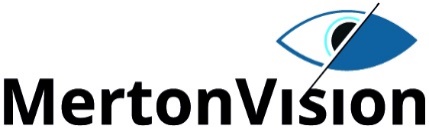 The Guardian Centre67 Clarendon Road		Colliers WoodSW19 2DX		020 8540 5446info@mertonvision.org.ukReferral to MertonVision  Referral: Self or Professional circle as appropriateDetails of Referrer:___________________________________________GDPR: Consent to pass information to other health individuals Y/N Date of referral: _______________              NHS Number: ____________________Title:                                                     Forename(s):Family Name:Date of Birth (dd/mm/yyyy):___________/___________/______________________Postcode: _____________________________________________________Address:Telephone and/or Mobile number:____________________________________________Email: ___________________________________________________________________________Eye Condition(s):Registration status:Severely Sight Impaired/Blind:     YES/NO    Sight Impaired/Partially Sighted:  YES/NO     Other disabilities (inc hearing loss):Is an interpreter required? YES/NOPreferred Language/Format: _____________________________________________________________Ethnicity: ________________________________________________________Lives alone: YES/NOAny support in place (via Local Authority, Independent Sector, Family/Friends):________________________________________________________________Reasons for referral:Support required from MertonVisionRisk assessment: We are committed to keeping staff and service users safe. Are there any potential risks attached to the client that you should make us aware of?Any risk reducing actions that you would advise us to take?